Средство  массовой  информации для  опубликования   муниципальных  правовых  актови  иной  информационной информацииСпециальный   выпуск  №  125«20» июля  2020 годаУчреждено12.11.2007  года14.07.2020г. №15РОССИЙСКАЯ ФЕДЕРАЦИЯИРКУТСКАЯ ОБЛАСТЬМУНИЦИПАЛЬНОЕ ОБРАЗОВАНИЕ«КУЙТУНСКИЙ РАЙОН»КАРЫМСКОЕ МУНИЦИПАЛЬНЕ ОБРАЗОВАНИЕАДМИНИСТРАЦИЯПОСТАНОВЛЕНИОБ ИНВЕНТАРИЗАЦИИ ГОСУДАРСТВЕННОГО АДРЕСНОГО РЕЕСТРА»В целях упорядочения адресного реестра Карымского муниципального образования, в соответствии  с Федеральным Законом от 06.10.2003г. № 131-ФЗ «Об общих принципах организации местного самоуправления в Российской Федерации», Постановлением Правительства РФ от22.05.2015 № 492 «О составе сведений об адресах, размещаемых в государственном адресном реестре, разделом IV Правил межведомственного информационного взаимодействия при ведении государственного адресного реестра, утверждённых Постановлением Правительства РФ ,постановлением Правительства РФ от 19 ноября 2014 года №1221 «Об утверждении Правил присвоения, изменения и аннулирования адресов», руководствуясь статьями 23,46 Устава Карымского муниципального образования,  администрация Карымского муниципального образованияПОСТАНОВЛЕНИЕ:В рамках проведения инвентаризации государственного адресного реестра добавить в Федеральную информационную адресную систему (ФИАС) отсутствующие объекты адресации:1.Объекту адресации – земельному участку, присвоить адрес: Российская Федерация, Иркутская область, Куйтунский муниципальный район, Карымское муниципального образование, село Карымск, ул. Лесхозная, 1А;2.Контроль за исполнением настоящего постановления оставляю за собой. Глава Карымского муниципального образованияО.И.Тихонова20.07.2020г. №18РОССИЙСКАЯ ФЕДЕРАЦИЯИРКУТСКАЯ ОБЛАСТЬМУНИЦИПАЛЬНОЕ ОБРАЗОВАНИЕ«КУЙТУНСКИЙ РАЙОН»КАРЫМСКОЕ МУНИЦИПАЛЬНЕ ОБРАЗОВАНИЕАДМИНИСТРАЦИЯПОСТАНОВЛЕНИО ВНЕСЕНИИ ИЗМЕНЕНИЙ И ДОПОЛНЕНИЙ В МУНИЦИПАЛЬНУЮ ПРОГРАММУ«ФОРМИРОВАНИЕ СОВРЕМЕННОЙ ГОРОДСКОЙ СРЕДЫКАРЫМСКОГО МУНИЦИПАЛЬНОГО ОБРАЗОВАНИЯ НА 2018-2024 ГОДЫ»В целях благоустройства и создания благоприятных условий для проживания на территории Карымского муниципального образования, в соответствии с Федеральным законом от 06.10.2003 года № 131-ФЗ «Об общих принципах организации местного самоуправления в Российской Федерации», руководствуясь Уставом Карымского муниципального образования. ПОСТАНОВЛЯЮ:1.Внести в муниципальную программу «Формирование современной городской среды в Карымском муниципальном образовании на 2018-2024 годы», утвержденную постановлением администрации Карымского сельского поселения от 12 декабря 2017 года №48 (с изменениями от 28 февраля 2019 года №15) (далее Программа) следующие изменения:1) Строку «Ресурсное обеспечение муниципальной программы» Паспорта Программы изложить в следующей редакции:2.Настоящее постановление опубликовать в «Муниципальном вестнике» и разместить на официальном сайте администрации Карымского сельского поселения в информационно-телекоммуникационной сети «Интернет».3.Настоящее постановление вступает в силу с момента его официального опубликования.4.Контроль за исполнением настоящего постановления оставляю за собой.Глава Карымского муниципального образованияО.И.Тихонова17.07.2020 г. №87РОССИЙСКАЯ ФЕДЕРАЦИЯИРКУТСКАЯ ОБЛАСТЬМУНИЦИПАЛЬНОЕ ОБРАЗОВАНИЕ«КУЙТУНСКИЙ РАЙОН»КАРЫМСКОЕ МУНИЦИПАЛЬНОЕ ОБРАЗОВАНИЕДУМАРЕШЕНИЕДУМЫ КАРЫМСКОГО МО «О ВНЕСЕНИИ ИЗМЕНЕНИЙ В БЮДЖЕТКАРЫМСКОГО МО НА 2020 И ПЛАНОВЫЙ ПЕРИОД 2021-2021 ГОДЫ»№76 ОТ 25.12.2019 Г.Руководствуясь Федеральным законом №131 – ФЗ «Об общих принципах организации местного самоуправления в Российской Федерации», Бюджетным Кодексом Российской Федерации «Положением о бюджетном процессе в Карымском сельском поселении», Дума   Карымского МО РЕШИЛА:Внести изменения в решение Думы Карымского МО     от   25.  12. 2019 г. № 76 «О принятии бюджета Карымского МО на 2020 год и плановый период 2021-2022 годы»Решение Думы №76 от 25.12. 2019 г, года изложить в следующей редакции:1.Утвердить основные характеристики бюджета Карымского сельского поселения (далее бюджет поселения) на 2020 год.  -общий объем доходов бюджета поселения в сумме 20725078 руб 80 коп.; в том числе объем межбюджетных трансфертов поступающих от других бюджетов бюджетной системы Российской Федерации в сумме17709635 руб..71 коп.- собственных доходов 3015443 руб.09 коп.-общий размер расходов бюджета поселения в сумме 21270112 руб. 37 коп.;2. - установить размер дефицита бюджета поселения в сумме 545033 руб.57 коп. или 18,65% от утверждённого объема доходов бюджета поселения без утверждённого объема безвозмездных поступлений с учетом остатков средств на счетах по учету средств местного бюджета утверждает, что превышение дефицита бюджета поселения на 2020 год над ограничениями установленными ст 92   БК РФ   бюджетного кодексам, осуществляется в пределах суммы снижения остатков средств на счетах по учету средств бюджета поселения с сумме  545 033 руб. 57 коп.3. Приложение 1;7;9;11;16 изложить в новой редакции (прилагается).4.Настоящее решение вступает в силу со дня официального опубликования.5.Настоящее решение подлежит опубликованию в «Муниципальном вестнике» и размещению на официальном сайте администрации Карымского сельского поселения Куйтунского района в информационно-телекамуникационной сети «Интернет».Председатель ДумыГлава Карымского сельского поселенияО.И.ТихоноваПояснительная запискаПояснительная записка к решению Думы Карымского сельского поселения от 17.07.2020г. №87 «О внесении изменений в решении Думы Карымского МО №76 от 25. 12. 2019 г. «О Бюджете Карымского сельского поселения на 2020 год и плановый период 2021-2022 годы»Уважаемые депутаты!На основании ходатайств, главных распорядителей и получателей бюджетных средств, руководствуясь Уставом Карымского МО внести изменения на сумму 450000 руб.00 коп. из них: распределить по следующим статьям.Приложение №7к решению Думы Карымского сельского поселения Куйтунского района «О бюджете Карымского сельского поселения  на 2020 год и на плановый период 2021 и 2022 годов»от 17.07.2020 года № 87                   Распределение бюджетных ассигнований по разделам и подразделам классификации расходов бюджета Карымского сельского поселения  на 2020 год                                                                                                                         Руб.сельского поселения Куйтунского района "О бюджете Карымского сельского поселения на 2020 год и плановый период 2021 и 2022 годов от 17.07.2020 г.№ 87 изменения в Думу от 25.12.2019 г.№76Приложение №9 к решению ДумыКарымского сельского поселения Куйтунского района"О бюджете Карымского сельского поселенияна 2020 год и плановый период 2021 и 2022 годовот 17.07.2020 г.№ 87Распределение бюджетных ассигнований по разделам, подразделам, целевым статьям и видам расходов классификации расходов бюджета Карымского сельского поселения на 2020 год.Приложение №11 к решению ДумыКарымского сельского поселения Куйтунского района"О бюджете Карымского сельского поселенияна 2020 год и плановый период 2021 и 2022 годовот 17.07.2020 г.№ 87Распределение бюджетных ассигнований по разделам, подразделам, целевым статьям и видам расходов классификации расходов бюджетов в ведомственной структуре расходов Карымского сельского поселения на 2020 годПриложение №16 к решению ДумыКарымского сельского поселения Куйтунского района"О бюджете Карымского сельского поселенияна 2020 год и плановый период 2021 и 2022 годовот 17.07.2020 г.№ 87Источники финансирования дефицита бюджета на 2020 год17.07.2020 г. №88РОССИЙСКАЯ ФЕДЕРАЦИЯИРКУТСКАЯ ОБЛАСТЬМУНИЦИПАЛЬНОЕ ОБРАЗОВАНИЕ«КУЙТУНСКИЙ РАЙОН»КАРЫМСКОЕ МУНИЦИПАЛЬНОЕ ОБРАЗОВАНИЕДУМАРЕШЕНИЕ«О ВНЕСЕНИИ ИЗМЕНЕНИЙ В РЕШЕНИЕ ДУМЫ КАРЫМСКОГО МУНИЦИПАЛЬНОГО ОБРАЗОВАНИЯ ОТ 29.11.2019 г. №72 «ОБ УСТАНОВЛЕНИИ И ВВЕДЕНИИ В ДЕЙСТВИЕ НА ТЕРРИТОРИИ КАРЫМСКОГО МУНИЦИПАЛЬНОГО ОБРАЗОВАНИЯ НАЛОГА НА ИМУЩЕСТВО ФИЗИЧЕСКИХ ЛИЦ»»В соответствии с Федеральным законом от 6 октября 2003 года №131-ФЗ «Об общих принципах организации местного самоуправления в Российской Федерации», на основании Главы 32 части второй Налогового кодекса Российской Федерации, руководствуясь Уставом Карымского муниципального образования, Дума Карымского муниципального образования.РЕШИЛА:1.Внести в Решение Думы (далее – Решение) Карымского муниципального образования от 29.11.2019 г. №72 «ОБ УСТАНОВЛЕНИИ И ВВЕДЕНИИ В ДЕЙСТВИЕ НА ТЕРРИТОРИИ КАРЫМСКОГО МУНИЦИПАЛЬНОГО ОБРАЗОВАНИЯ НАЛОГА НА ИМУЩЕСТВО ФИЗИЧЕСКИХ ЛИЦ»» изменения следующего содержания:в п.1 Решения слова «с 1 января 2020 года» заменить на «с 1 января 2021 года», далее по тексту;в п. 6. Решения слова «с 1 января 2020 года» заменить на «с 1 января 2021 года», далее по тексту;2.Добавить п.8 в Решение следующего содержания:3.В . налог на имущество физических лиц на территории Карымского муниципального образования исчисляется и уплачивается в порядке, установленном Налоговым кодексом РФ.4.Настоящее Решение опубликовать в газете «Муниципальный вестник» и разместить на официальном сайте администрации Карымского сельского поселения www.карымск.рф.5.Контроль за исполнением настоящего Решения возложить на Главу Карымского муниципального образования.Председатель ДумыГлава Карымского сельского поселенияО.И.ТихоноваРесурсное обеспечение муниципальной программыОбщий объем расходов на реализацию муниципальной программы составляет: _____тыс. руб.,   из них средств:местного бюджета _____тыс. руб.;областного бюджета _____ тыс. руб.;федерального бюджета ______ тыс. руб.;иные источники _______ тыс.руб.;на 2018 год ___ тыс.руб., из них средств:местного бюджета ___тыс. руб.;областного бюджета ___тыс. руб.;федерального бюджета ___ тыс. руб.;иные источники ______ тыс.руб.;на 2019 год     тыс. руб.,   из них средств:местного бюджета       тыс. руб.;областного бюджета         тыс. руб.;федерального бюджета        тыс. руб.;иные источники __0__ тыс.руб.;на 2020 год 2047 тыс. руб.,   из них средств:местного бюджета 14 тыс. руб.;областного бюджета 458 тыс. руб.;федерального бюджета 1935 тыс. руб.; иные источники _______ тыс.руб.;на 2021 год 3339,38 тыс. руб.,   из них средств:местного бюджета 19,674 тыс. руб.;областного бюджета _____ тыс. руб.;федерального бюджета 3339,38 тыс. руб.;иные источники _______ тыс.руб.;на 2022 год 1000 тыс. руб.,   из них средств:местного бюджета 30 тыс. руб.;областного бюджета _____ тыс. руб.;федерального бюджета 1000 тыс. руб.;иные источники _______ тыс.руб.;на 2023 год 848 тыс. руб.,   из них средств:местного бюджета 25,44 тыс. руб.;областного бюджета _____ тыс. руб.;федерального бюджета 848 тыс. руб.;иные источники _______ тыс.руб.;на 2024 год _____тыс. руб.,   из них средств:местного бюджета _____тыс. руб.;областного бюджета _____ тыс. руб.;федерального бюджета ______ тыс. руб.;иные источники _______ тыс.руб.;КФСРКЦСРКВРДОП.ЭК1 кв2 кв3 кв. 4кв.всего11.0572.2.00.000002442.26.05.00-195000,00-195000,00- 60000,00,- 450000,0001.0271.1.00.201001212.11.01.00180000,00180000,00з/плата01.0271.1.00.201001292.13.01.0046000,0046000,00фонды01.0471.1.00.201001212.11.01.00100000,00100000,00з/плата01.0471.1.00.201001212.11.02.0080000,0080000,00з/плата01.0471.1.00.201008522.91.02.004000,004000,00Транспортный налог05.0271.8.02.000002442.23.02.0030000,0030000,00Эл.энергия08.0172.0.00.000002442.25.05.0010000,0010000,00Пожарная сигнализацияитого00НаименованиеРзПР2020 годОбщегосударственные расходы014544483,85Функционирование высшего должностного лица субъекта РФ и МО0102951700,00Функционирование Правительства РФ, высших исполнительных органов государственной власти субъектов РФ, местных администраций01043562083,85Резервные фонды011130000,00Другие общегосударственные вопросы0113700,00Национальная оборона02313900,00Мобилизационная и вневойсковая подготовка0203313900,00Национальная безопасность и правоохранительная деятельность03480000,02Защита населения и территории от чрезвычайных ситуаций природного и техногенного характера, гражданская оборона0310480000,02Национальная экономика041552912,13Общеэкономические вопросы04010,00Дорожная деятельность04091412912,13Другие вопросы в области национальной экономики0412140000,00Жилищно-коммунальное хозяйство054866000,00Коммунальное хозяйство05024000000,00Благоустройство0503866000,00Образование070,00Профессиональная подготовка, переподготовка и повышение квалификации07050,00Культура, кинематография, средства массовой информации085245548,07Культура08015245548,07Социальная политика10280000,00Пенсионное обеспечение1001280000,00Физическая культура и спорт1105260000,00Межбюджетные трансферты бюджетам субъектов РФ и муниципальных образований общего характера14571569,99Прочие межбюджетные трансферты бюджетам субъектов РФ и муниципальных образований общего характера1403571569,99ИТОГО2120112,372020НаименованиеКод бюджетной классификациисуммасобственные доходы182 1 00 00000 00 0000 0003 015 443,09НАЛОГОВЫЕ ДОХОДЫ182 1 01 00000 00 0000 0002 854 170,00Налог на доходы физических лиц  182 1 01 02010 01 000  1101 467 870,00Налог на доходы физических лиц с доходов, облагаемых по налоговой ставке, установленной пунктом 1 статьи 224 Налогового кодекса Российской Федерации, за исключением доходов, полученных физическими лицами, зарегистрированными в качестве индивидуальных предпринимателей182 1 01 02021 01 0000 1101 467 870,00АКЦИЗЫ898 300,00Акциз на дизтопливо100 1 03  0 22300 10 000 110410 253,61Акциз на моторные масла100 1 03  0 22400 10 000 1102 245,75Акциз на автобензин100 1 03  0 22500 10 000 110549 579,94Акциз на прямогонный бензин100 1 03  0 22600 10 000 11063 779,30сельхозналог182 1 05 030100 10 000 1103 000,00НАЛОГИ НА ИМУЩЕСТВО182  1 06 00000 00 0000 000475 000,00Налог на имущество физических лиц182  1 06 01000 00 0000 11080 000,00Налог на имущество физических лиц, зачисляемый в бюджеты сельских поселений182  1 06 01030 10 0000 11080 000,00Земельный налог182  1 06 06000 00 0000 110395 000,00Земельный налог с организаций обладающих земельным участком, расположенным в границах сельских поселений182 1 06 06033 10 0000 110320 000,00Земельный налог с физических лиц, обладающих участком, расположенном в границах сельских поселений182 1 06 06043 10 0000 11075 000,00Гос. Пошлина за совершение нотариальных действий должностными лицами органов местного самоуправления, уполномоченными в соответствии с законодательными актами РФ 940 1 08 04020 01 1 000  11010 000,00НЕНАЛОГОВЫЕ ДОХОДЫ161 273,09ДОХОДЫ ОТ ИСПОЛЬЗОВАНИЯ ИМУЩЕСТВА, НАХОДЯЩЕГОСЯ В ГОСУДАРСТВЕННОЙ И  МУНИЦИПАЛЬНОЙ СОБСТВЕННОСТИ940 1 11 00000 00 0000 000- Доходы от сдачи в аренду имущества, находящегося в оперативном управлении сельских поселений и сосданных ими учереждений и в хозяйственном ведении муниципальных унитарных предприятий940 1 11 05035 100000 120 -доходы от оказания платных услуг940 1 13 00000 00 0000 00063 000,00940 1 13 01995 10 0000 13063 000,00Прочие доходы компенсации затрат бюджетов сельских поселений940 1 13 02995 10 0000 130- АДМИНИСТРАТИВНЫЕ ПЛАТЕЖИ И СБОРЫ940 1 15 00000 00 0000 00098 273,09Платежи взымаемые органами местного самоуправления (организациями) сельских поселений за выполнение определенных функций 940 1 15 02000 00 0000 0004 000,00Платежи взымаемые органами местного самоуправления (организациями) сельских поселений за выполнение определенных функций 940 1 15 02000 00 0000 0004 000,00Платежи взымаемые органами местного самоуправления (организациями) сельских поселений за выполнение определенных функций 940 1 15 0205010 0000 1404 000,00Доходы от денежных взысканий (штрафов), поступающие в счет погашения задолженности, образовавшейся до 1 января 2020 года, подлежащие зачислению в бюджет муниципального образования по нормативам, действовавшим в 2019 году (доходы бюджетов сельских поселений за исключением доходов, направляемых на формирование муниципального дорожного фонда, а также иных платежей в случае принятия решения финансовым органом муниципального образования о раздельном учете задолженности)940 1 16 10123 01 0101 14093 273,09  доходы от денежных взысканий (штрафов) установленные законами Российской Федерации за несаблюдение муниципальных правовых актов, зачисляемые в бюджеты сельских поселений940 1 16 90050 00 0000 000  Денежные взысканий (штрафов) установленные законами субъектов Российской Федерации за несаблюдение муниципальных правовых актов, зачисляемые в бюджеты сельских поселений  940 1 16 510400 20 0000 1401 000,00БЕЗВОЗМЕЗДНЫЕ ПОСТУПЛЕНИЯ940 2 00 00000 00 0000 00017 709 635,71Дотации бюджетам сельских поселений на выравнивание бюджетной обнспеченности940 2  02 15001  10 0000 15010 074 937,40Субвенции бюджетам селских поселений на осуществление первичного воинского учета на территориях где отсутствуют военные комиссариаты940 2 02 35118 10 0000 150 313 900,00Субсидии от других бюджетов бюджетной системы Российской Федерации940 2 02  29999 10 0000 150826 600,00Субвенции бюджетам сельских поселений на выполнение передаваемых полномочий субъектов Российской Федерации940 2   2  30024 10 0000 150 700,00Субсидия местным бюджетам на реализацию первоочередных мероприятий по модернизации объектов теплоснабжения и подготовке к отопительному сезону объектов коммунальной инфраструктуры, находящейся в муниципальной собственности, а также мероприятий по модернизации системы коммунальной инфраструктуры, которые находятся или бкдут находиться в муниципальной собственности940 2 02 29999 10 0000 1504 000 000,00Субсидии местным бюджетам на реализацию программ формирования современной городской среды940 2 02 25555 10 0000 1502 393 498,31Прочие межбюджетные трансферты передаваемые бюджетам сельских поселений940 2  02 49999 10 0000 150100 000,00ИТОГО ДОХОДОВ20 725 078,80НаименованиеРзРзПрЦСРВР2020 годОбщегосударственные расходы01014544483,85Функционирование высшего должностного лица субъекта Российской Федерации и муниципального образования010102951700Функционирование высшего должностного лица муниципального образования, исполнительных органов местных администраций01010271.1.00.00000951700Расходы на выплаты персоналу в целях обеспечения выполнения функций муниципальными органами, казенными учреждениями01010271.1.00.20100100951700Функционирование Правительств Российской Федерации, высших исполнительных органов государственной власти субъектов Российской Федерации и органов местного самоуправления0101043562083,85Руководство и управление в сфере установленных функций органов государственной власти субъектов Российской Федерации и органов местного самоуправления01010471.1.00.000003562083,85Центральный аппарат01010471.1.00.000003562083,85Расходы на выплаты персоналу в целях обеспечения выполнения функций муниципальными органами, казенными учреждениями01010471.1.00.201001002637800Закупка товаров, работ и услуг для государственных (муниципальных) нужд01010471.1.00.20100200913283,85Закупка товаров, работ и услуг для государственных (муниципальных) нужд01010473.0.00.202502000Иные бюджетные ассигнования01010471.1.00.0000080011000Расходы на реализацию мероприятий перечня проектов народных инициатив01010471.8.03.S23700Закупка товаров, работ и услуг для государственных (муниципальных) нужд01010471.8.03.S23702000Резервные фонды01011130000Резервные фонды местных администраций01011171.3.00.0000030000Иные бюджетные ассигнования01011171.3.00.0000080030000Другие общегосударственные вопросы0113700Осуществление областного государственного полномочия по определению перечня должностных лиц органов местного самоуправления, уполномоченных составлять протоколы об административных правонарушениях, предусмотренных отдельными законами Иркутской области об административной ответсвенности011371.4.00.73150700Закупка товаров, работ и услуг для государственных (муниципальных) нужд011371.4.00.73150200700Национальная оборона023Мобилизационная и вневоииская подготовка0203313900Осуществление первичного воинского учета на территориях, где отсутствуют военные комиссариаты020371.5.00.51180313900Расходы на выплаты персоналу в целях обеспечения выполнения функций муниципальными органами, казенными учреждениями020371.5.00.51180100303236Закупка товаров, работ и услуг для государственных (муниципальных) нужд020371.5.00.5118020010664Национальная безопасность и правоохранительная деятельность03480000,02Защита населения и территории от чрезвычайных ситуаций природного и техногенного характера, гражданская оборона0310480000,02Расходы на реализацию мероприятий перечня проектов народных инициатив031071.6.00.00000480000,02Закупка товаров, работ и услуг для муниципальных нужд 031071.6.00.00000200480000,02Расходы на реализацию мероприятий перечня проектов народных инициатив03031071.6.03.S23700Закупка товаров, работ и услуг для государственных (муниципальных) нужд03031071.6.03.S23702000Закупка товаров, работ и услуг для государственных (муниципальных) нужд03031071.6.03.S23702000Национальная экономика04041552912,13Общеэкономические вопросы040171.7.00.731100,00Расходы на выплаты персоналу в целях обеспечения выполнения функций муниципальными органами, казенными учреждениями040171.7.00.731101000,00Закупка товаров, работ и услуг для государственных (муниципальных) нужд040171.7.00.731102000,00Дорожное хозяйство (дорожные фонды)0404091412912,13Дорожное хозяйство (дорожные фонды)040971.7.02.000001412912,13Расходы на реализацию мероприятий перечня проектов народных инициатив040971.7.02.S2370502200закупка товаров, работ и услуг для государственных (муниципальных) нужд040971.7.02.S2370200502200Закупка товаров, работ и услуг для государственных (муниципальных) нужд040971.7.02.00000200910712,13Другие вопросы в области национальной экономики0412140000,00Мероприятия по землеустройству и землепользованию04041271.7.03.00000140000Закупка товаров, работ и услуг для государственных (муниципальных) нужд041271.7.03.00000200140000,00Жилищно-коммунальное хозяйство05054866000,00Коммунальное хозяйство050502866000Поддержка коммунального хозяйства05050271.8.00.00000866000Мероприятия в области коммунального хозяйства05050271.8.00.00000866000Расходы по модернизации объектов теплоснабжения050273.0.00.S22002004000000Расходы по модернизации объектов теплоснабжения 73.0.00.S22004000000Закупка товаров, работ и услуг для государственных (муниципальных) нужд05050271.8.02.00000200866000Благоустройство0505033155698,31Расходы на реализацию мероприятий перечня проектов народных инициатив05050371.8.03.S23700,00Закупка товаров, работ и услуг для государственных (муниципальных) нужд05050371.8.03.S23702000,00Мероприятия в целях софинансирования расходных обязательств муниципальных образований Иркутской области на поддержку муниципальных программ формирования современной городской среды из средств местного  бюджета05050371.8.F2.555512407683,00Закупка товаров, работ и услуг для государственных (муниципальных) нужд05050371.8.F2.555510,00Закупка товаров, работ и услуг для государственных (муниципальных) нужд05050371.8.F2.555512002407683,00Закупка товаров, работ и услуг для государственных (муниципальных) нужд05050373.8.03.000000,00Закупка товаров, работ и услуг для государственных (муниципальных) нужд05050373.8.03.000002000,00Благоустройство05050371.8.03.00000748015,31Благоустройство05050371.8.03.00000748015,31Закупка товаров, работ и услуг для государственных (муниципальных) нужд05050371.8.03.00000200748015,31Благоустройство05050373 0 00 6005 0Профессиональная подготовка, переподготовка и повышение квалификации07050,00Образование070571.9.00.000000,00Закупка товаров, работ и услуг для государственных (муниципальных) нужд070571.9.00.201002000,00Культура, кинематографии, средства массовой информации08085245548,07Культура0808015245548,07Культура, кинематография08080172.0.00.000005245548,07Расходы на выплаты персоналу в целях обеспечения выполнения функций муниципальными органами, казенными учреждениями08080172.0.00.000001002789117,96Закупка товаров, работ и услуг для государственных (муниципальных) нужд08080172.0.00.000002002354430,11Закупка товаров, работ и услуг для государственных (муниципальных) нужд08080172.0.00.74110200100000Иные бюджетные ассигнования08080172.0.00.000008002000Расходы на реализацию мероприятий перечня проектов народных инициатив08080171.8.03.S23700,00Закупка товаров, работ и услуг для государственных (муниципальных) нужд08080171.8.03.S23702000,00Социальная политика10280000Пенсионное обеспечение1001280000Социальная политика100172.1.00.00000280000Социальное обеспечение и иные выплаты населению100172.1.00.00000300280000Физическая культура и спорт1105260000Расходы на реализацию мероприятий перечня проектов народных инициатив110571.3.00S237020060000Расходы на реализацию мероприятий перечня проектов народных инициатив110571.3.00S237024460000Закупка товаров, работ и услуг для государственных (муниципальных) нужд110572.2.00.00000200200000Закупка товаров, работ и услуг для государственных (муниципальных) нужд110572.2.00.00000244200000Межбюджетные трансферты общего характера1414571569,99Прочие межбюджетные трансферты бюджетам субъектов Российской Федерации и муниципальных образований общего характера141403571569,99Межбюджетные трансферты14140372.3.00.00000571569,99Межбюджетные трансферты14140370 3 00 0600 0500571569,99Итого21270112,37НаименованиеГРБСРзРзПрЦСРВР2020 годОбщегосударственные расходы94001014544483,85Функционирование высшего должностного лица субъекта Российской Федерации и муниципального образования010102951700Функционирование высшего должностного лица муниципального образования, исполнительных органов местных администраций01010271.1.00.00000951700Расходы на выплаты персоналу в целях обеспечения выполнения функций муниципальными органами, казенными учреждениями01010271.1.00.20100100951700Функционирование Правительств Российской Федерации, высших исполнительных органов государственной власти субъектов Российской Федерации и органов местного самоуправления0101043562083,85Руководство и управление в сфере установленных функций органов государственной власти субъектов Российской Федерации и органов местного самоуправления01010471.1.00.000003562083,85Центральный аппарат01010471.1.00.000003562083,85Расходы на выплаты персоналу в целях обеспечения выполнения функций муниципальными органами, казенными учреждениями01010471.1.00.201001002637800Закупка товаров, работ и услуг для государственных (муниципальных) нужд01010471.1.00.20100200913283,85Закупка товаров, работ и услуг для государственных (муниципальных) нужд01010473.0.00.202502000Иные бюджетные ассигнования01010471.1.00.2010080011000Расходы на реализацию мероприятий перечня проектов народных инициатив01010471.8.03.S23700Закупка товаров, работ и услуг для государственных (муниципальных) нужд01010471.8.03.S23702000Резервные фонды01011130000Резервные фонды местных администраций01011171.3.00.0000030000Иные бюджетные ассигнования01011171.3.00.0000080030000Другие общегосударственные вопросы0113700Осуществление областного государственного полномочия по определению перечня должностных лиц органов местного самоуправления, уполномоченных составлять протоколы об административных правонарушениях, предусмотренных отдельными законами Иркутской области об административной ответсвенности011371.4.00.73150700Закупка товаров, работ и услуг для государственных (муниципальных) нужд011371.4.00.73150200700Национальная оборона02313900Мобилизационная и вневоииская подготовка0203313900Осуществление первичного воинского учета на территориях, где отсутствуют военные комиссариаты020371.5.00.51180313900Расходы на выплаты персоналу в целях обеспечения выполнения функций муниципальными органами, казенными учреждениями020371.5.00.51180100303236Закупка товаров, работ и услуг для государственных (муниципальных) нужд020371.5.00.5118020010664Национальная безопасность и правоохранительная деятельность03480000,02Защита населения и территории от чрезвычайных ситуаций природного и техногенного характера, гражданская оборона0310480000,02Расходы на реализацию мероприятий перечня проектов народных инициатив031071.6.00.00000480000,02Закупка товаров, работ и услуг для муниципальных нужд 031071.6.00.00000200480000,02Расходы на реализацию мероприятий перечня проектов народных инициатив03031071.6.03.S23700Закупка товаров, работ и услуг для государственных (муниципальных) нужд03031071.6.03.S23702000Закупка товаров, работ и услуг для государственных (муниципальных) нужд03031071.6.03.S23702000Национальная экономика04041552912,13Общеэкономические вопросы040171.7.00.731100,00Расходы на выплаты персоналу в целях обеспечения выполнения функций муниципальными органами, казенными учреждениями040171.7.00.731101000,00Закупка товаров, работ и услуг для государственных (муниципальных) нужд040171.7.00.731102000,00Дорожное хозяйство (дорожные фонды)0404091412912,13Дорожное хозяйство (дорожные фонды)040971.7.02.00000910712,13Расходы на реализацию мероприятий перечня проектов народных инициатив040971.7.02.S2370502200Расходы на реализацию мероприятий перечня проектов народных инициатив040971.7.02.S2370502200Закупка товаров, работ и услуг для государственных (муниципальных) нужд040971.7.02.00000200910712,13Другие вопросы в области национальной экономики0412140000,00Мероприятия по землеустройству и землепользованию041272 0 00 294302000,00Закупка товаров, работ и услуг для государственных нужл041272 0 00 294302400,00Закупка товаров работ и услуг для обеспечения государственных и муниципальных нужд в области геодезии и картографии вне рамок государственного оборонного заказа041272 0 00 29430245Другие вопросы в области национальной экономики040412140000Мероприятия по землеустройству и землепользованию04041271.7.03.00000140000Закупка товаров, работ и услуг для государственных (муниципальных) нужд041271.7.03.00000200140000,00Жилищно-коммунальное хозяйство05058021698,31Коммунальное хозяйство0505024866000Поддержка коммунального хозяйства05050271.8.00.00000866000Мероприятия в области коммунального хозяйства05050271.8.00.00000866000Расходы по модернизации объектов теплоснабжения050273.0.00.S22002004000000Расходы по модернизации объектов теплоснабжения050273.0.00.S22004000000Закупка товаров, работ и услуг для государственных (муниципальных) нужд05050271.8.02.00000200866000Благоустройство0505033155698,31Расходы на реализацию мероприятий перечня проектов народных инициатив05050371.8.03.S23700,00Закупка товаров, работ и услуг для государственных (муниципальных) нужд050371.8.F2.5555512407683,00Закупка товаров, работ и услуг для государственных (муниципальных) нужд05050371.8.03.S23702000,00Закупка товаров, работ и услуг для государственных (муниципальных) нужд05050373.0.00.202402000,00Благоустройство05050371.8.03.00000748015,31Благоустройство05050371.8.03.00000748015,31Закупка товаров, работ и услуг для государственных (муниципальных) нужд05050371.8.03.00000200748015,31Благоустройство05050373 0 00 6005 0Закупка товаров, работ и услуг для государственных нужд 05050373 0 00 6005 0200Иные закупки товаров, работ и услуг для государственных нужд05050373 0 00 6005 0240Прочая закупка товаров, работ и услуг для государственных нужд05050373 0 00 6005 0244Образование070,00Профессиональная подготовка, переподготовка и повышение квалификации07050,00Образование070571.9.00.000000,00Закупка товаров, работ и услуг для государственных (муниципальных) нужд070571.9.00.201002000,00Культура, кинематографии, средства массовой информации08085245548,07Культура0808015245548,07Культура, кинематография08080172.0.00.000005245548,07Расходы на выплаты персоналу в целях обеспечения выполнения функций муниципальными органами, казенными учреждениями08080172.0.00.000001002789117,96Закупка товаров, работ и услуг для государственных (муниципальных) нужд08080172.0.00.000002002354430,11Закупка товаров, работ и услуг для государственных (муниципальных) нужд08080172.0.00.74110200100000Иные бюджетные ассигнования08080172.0.00.000008002000Расходы на реализацию мероприятий перечня проектов народных инициатив08080171.8.03.S23700,00Закупка товаров, работ и услуг для государственных (муниципальных) нужд08080171.8.03.S23702000,00Социальная политика10280000Пенсионное обеспечение1001280000Социальная политика100172.1.00.00000280000Социальное обеспечение и иные выплаты населению100172.1.00.00000300280000Физическая культура и спорт1105260000Расходы на реализацию мероприятий перечня проектов народных инициатив110571.3.00S237020060000Расходы на реализацию мероприятий перечня проектов народных инициатив110571.3.00S237024460000Закупка товаров, работ и услуг для государственных (муниципальных) нужд110572.2.00.00000200200000Закупка товаров, работ и услуг для государственных (муниципальных) нужд110572.2.00.00000200200000Межбюджетные трансферты общего характера1414571569,99Прочие межбюджетные трансферты бюджетам субъектов Российской Федерации и муниципальных образований общего характера141403571569,99Межбюджетные трансферты14140372.3.00.00000571569,99Межбюджетные трансферты14140370 3 00 0600 0500571569,99Итого21270112,37наименованиебюджет.классификац.назначенонаименованиебюджет.классификац.тыс. руб.Всего источников внутреннего финансированиядефицита бюджета000 01 00 00 00 00 0000 000545 033,57Кредиты кредитных организаций в валютеРоссийской Федерации940 01 02 00 00 00 0000 000Получение кредитов от кредитных организаций в валюте Российской Федерации940 01 02 00 00 00 0000 700Кредиты, полученые в валюте РФ от кредитныхорганизаций бюджетами муниципальных районов940 01 02 00 00 10 0000 710Погашение кредитов, предоставленных кредитными организациями в валюте Российской Федерации940 01 02 00 00 00 0000 800Погашение бюджетами муниципальных районов кредитов от кредитных организаций в валюте РФ940 01 02 00 00 10 0000 810Бюджетные кредиты от других бюджетов бюджетнойсистемы Российской Федерации в валюте Российской Федерации940 01 03 00 00 00 0000 000Получение бюджетных кредитов от других бюджетов бюджетной системы Российской Федерации в валюте Российской Федерации940 01 03 00 00 00 0000 700Получение кредитов от других бюджетов бюджетнойсистемы Российской Федерации бюджетами муниципальных районов в валюте Российской Федерации940 01 03 00 00 10 0000 710Погашение бюджетных кредитов, полученных от других бюджетов бюджетной системы РоссийскойФедерации в валюте Российской Федерации940 01 03 00 00 00 0000 800Погашение бюджетами муниципальных районов кредитов от других бюджетов бюджетной системы Российской Федерации в валюте Российской Федерации940 01 03 00 00 10 0000 810Изменение остатков средств на счетах по учету средств бюджетов000 01 05 00 00 00 0000 000545033,57Увеличение остатков средств бюджетов000 01 05 00 00 00 0000 500-20725078,80Увеличение прочих остатков средств бюджетов000 01 05 02 00 00 0000 500Увеличение прочих остатков денежных средств бюджетов000 01 05 02 01 00 0000 510-20725078,80Увеличение прочих остатков денежных средств бюджетовмуниципальных районов000 01 05 02 01 10 0000 51021270112,37Уменьшение остатков средств бюджетов000 01 05 00 00 00 0000 60021270112,37Уменьшение прочих остатков средств бюджетов000 01 05 02 00 00 0000 600Уменьшение прочих остатков денежных средств бюджетов000 01 05 02 01 00 0000 61021270112,37Уменьшение прочих остатков денежных средств бюджетовмуниципальных районов000 01 05 02 01 10 0000 61021270112,37Газета согласно ст. 12 Закона РФ «О средствах массовой информации» выходит без государственной регистрацииУчредитель:Администрация Карымского сельского поселенияОтветственный за  выпуск: Ведущий специалист администрации – Артемьева Л.О.Тираж 40 экземпляровЗАКАЗПописано в печать в 11 00 	Цена в розницу  свободнаяНомер набран, сверстан и отпечатан в Администрации Карымского МО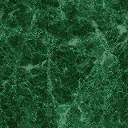 